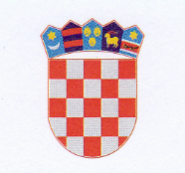 REPUBLIKA HRVATSKAKRAPINSKO – ZAGORSKA ŽUPANIJAUpravni odjel za gospodarstvo, poljoprivredu, 
turizam, promet i komunalnu infrastrukturuKLASA: 302-02/21-01/03URBROJ: 2140/01-06-21-2Krapina, 08. studenog 2021.Temeljem članka 16. stavak 3. Uredbe o informiranju i sudjelovanju javnosti i zainteresiranejavnosti u pitanjima zaštite okoliša (''Narodne novine'' broj 64/08.), a u svezi članka 23. stavak 1. Uredbe o strateškoj procjeni utjecaja strategije, plana i programa na okoliš (''Narodne novine'' broj 3/17.), Upravni odjel za gospodarstvo, poljoprivredu, turizam, promet i komunalnu infrastrukturu Krapinsko-zagorske županije, objavljujeOBAVIJEST O JAVNOJ RASPRAVIo Strateškoj studiji utjecaja na okoliš Planarazvoja Krapinsko-zagorske županijeza razdoblje od 2021. do 2027. godine i Nacrtu prijedlogaPlana razvoja Krapinsko-zagorske županijeza razdoblje od 2021. do 2027. godineI.Javna rasprava o Strateškoj studiji utjecaja na okoliš Plana razvoja Krapinsko-zagorske županije za razdoblje od 2021. do 2027. godine (u daljnjem tekstu: Strateška studija) i Nacrtu prijedloga Plana razvoja Krapinsko-zagorske županije za razdoblje od 2021. do 2027. godine (u daljnjem tekstu: Nacrt prijedloga Plan razvoja) provodi se javnim uvidom i javnim izlaganjem, a traje 30 dana od 08. studenog do 08. prosinca 2021. godine.II.Strateška studija i Nacrt prijedloga Plana razvoja bit će s danom početka javne rasprave dostupni na internetskoj stanici Krapinsko-zagorske županije https://www.kzz.hr/ .Javnost i zainteresirana javnost, u razdoblju trajanja javne rasprave, može obaviti javni uvid uStratešku studiju i Nacrt prijedloga Plana razvoja svakog radnog dana od 8:00 do 15:00 sati uprostorijama Upravnog odjela za gospodarstvo, poljoprivredu, turizam, promet i komunalnu infrastrukturu Krapinsko-zagorske županije, Magistratska 1, Krapina.III.Javno izlaganje o Strateškoj studiji i Nacrtu prijedloga Plan razvoja održat će se 23. studenoga2021. godine u vremenu od 14:00 do 15:00 sati u prostoru Poduzetničkog centra Krapinsko-zagorske županije, Bobovje 52G, 49000 Krapini uz pridržavanje u datom momentu svih epidemioloških mjera. IV.Obavijest o provođenju javne rasprave bit će objavljena u Zagorskom listu i na internetskoj stranici Krapinsko-zagorske županije https://www.kzz.hr/ .V.U javnoj raspravi mogu sudjelovati sve fizičke i pravne osobe, odnosno zainteresirana javnostkoja za vrijeme trajanja javne rasprave može davati prijedloge, mišljenja i primjedbe, koji se mogu:- upisati u knjigu primjedbi koja će biti izložena na mjestu javnog uvida (Poduzetnički centar Krapinsko-zagorske županije, Bobovje 52G, 49000 Krapini,- dati u zapisnik za vrijeme javnog izlaganja,- dostaviti u pisanom obliku na adresu: Zagorska razvojna agencija, Frana Galovića 1B, 49 000 Krapina,- dostaviti na adresu elektroničke pošte: ivan@zara.hr , zaključno s 08. prosinca 2021. godine.Svi prijedlozi, mišljenja i primjedbe moraju biti napisani čitko i razumljivo, uz ime i prezime,adresu i potpis podnositelja.Svi prijedlozi, mišljenja i primjedbe koji ne budu dostavljeni u roku i čitko napisani neće seuzeti u razmatranje.VI.Javnu raspravu koordinira i provodi Upravni odjel za gospodarstvo, poljoprivredu, turizam, promet i komunalnu infrastrukturu Krapinsko-zagorske županije.Pozivaju se svi zainteresirani da se uključe u javnu raspravu.PROČELNICAmr. Sanja Mihovilić, dipl.ing